Memento  PYTHONTypes de variables -  fonctions de conversions Type integer   Nombre entier 
int( )     convertit  si possible un décimal ou texte en entier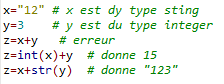 Type float   Nombre décimal 
float( )    convertit si possible un entier ou texte en décimalType string   Chaine de caractères ( texte)
suite de signes  définie en la délimitant par des guillemets 
str( )      convertit un nombre en chaîne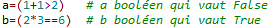 Type boolean   Logique 
ne prend que deux valeurs : True et False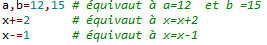 Affectation   =
 x =…   lire « x prend la valeur….»      		☞ astucesEntrées, sorties console, opérations numériquesEntrée  input ( " message" ) : lit un texte saisi au clavier . 
☞ Renvoie donc  toujours une chaîne de caractères. 
☞ conversion possible en nombre par int( ) ou  float( )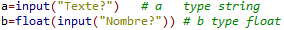  Sortie en console  print(   ,    , …) :  affiche en console les valeurs de tout type en les séparant par une tabulation.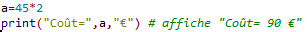 Opérations sur les nombres
/      division décimale
//     quotient de la division entière 
%    reste de la division entière
**    puissance   (remarque : )
abs( )   valeur absolue
round( x,d )  arrondi le nombre x à d décimales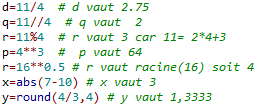 Chaînes de caractères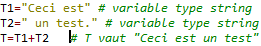 Concaténation +   attache les textes pour n’en former qu’un  Caractères d'échappement 
le signe \  permet de transformer le caractère qui suit 
\n   saut de ligne (new).    \t    tabulation
\"  ou  \’   guillemet qui  ne ferme pas la chaine 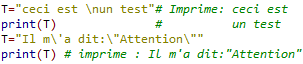 longueur d’une chaine : 
len( )   renvoie le nombre de caractères d’une chaine, espaces compris.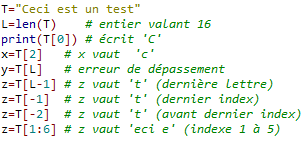 Indexation  Chaque caractère de la chaîne est indexé (numéroté) en commençant par 0  
Chaine[ i ]  renvoie le caractère de rang i
☞ astuces :
  	MaChaine[ -1 ]  dernier caractère
  	MaChaine[ -2 ]  avant dernier caractère,etc…
  	MaChaine[i : j]  caractères indéxés de i à j-1 
☞ Attention : on en peut  pas modifier  un caractère d’une chaîne par son index, seulement le lire ! 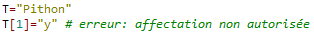  Code ASCII
chr( x)  renvoie le caractère de code  ASCII x
ord( char )  renvoie le code ASCII du  caractère char 
☞  chr(10) ou  chr(13)  saut de ligne.   chr(9) tabulation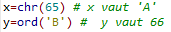 Listes et tuples  Liste  suite indexée et modifiable d’éléments de tout type  Attention : l’indexation commence à 0
NomListe = [ élément1 ,  élément2 ,  élément3,…]	
NomListe[ i ]  élément d’index i ( lecture ou écriture)
NomListe[ 0 ]   premier élément
NomListe[ -1]  dernier élément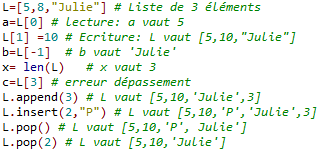 Principales fonctions :
Longueur : len( )  renvoie le nombre d’éléments 
Ajout :  	Nomliste.append(x)  ajoute x en fin de liste
Insertion : Nomliste.insert(i,x)  insert x à l’index i
Suppression: Nomliste.pop( ) supprime le dernier élémt
 		Nomliste.pop(i)  supprime élément d’indexe i 
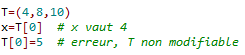 Tuples  un tuple est une liste non modifiable
 NomTuple = ( élément1 ,  élément2 ,  élément3,..) 
NomTuple[ i]  élément d’indexe i  en lecture seule 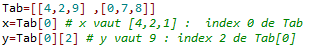 Liste de listes   une liste peut contenir des listes !!
 NomListe[ i][ j ]  désigne l’élément d’index j de la liste d’index iTestsif  test 1 : # un test est une valeur  booléenne (logique)
       |  bloc si test1 vérifié
elif  test 2 :  # (facultatif). Sinon si :
 	    |  bloc si test 1 non vérifié mais test2 vérifié 
	  …..
else :  # (facultatif). Sinon
 	     |  bloc si aucun des tests précédent n’est  vérifié
 suite du programme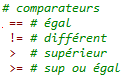 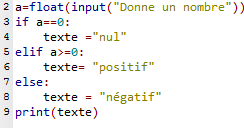 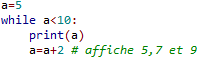 Boucle  « Tant que » While test : # Tant que …
     |  Bloc répété tant que test vérifié
suite du programme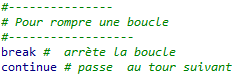 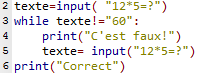 Boucle « Pour… »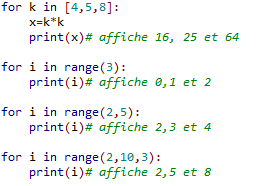 For  variable in liste :  # Pour chaque … dans… : 
  	    |  Bloc répété pour chaque valeur de la variable parcourant la liste
suite du programmeGénération de  listes d’entiers
range(a)   tous les entiers de [0 ; a[ 
range(a,b)    tous les entiers de [a ; b[
range(a,b,p)    tous les entiers de [a ; b[ de p en pLogique : variables  booléennes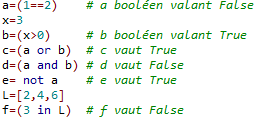 Une variable booléenne ne prend que 2 valeurs True, FalseOpérateurs booléens
a or b   vaut True si et seulement si l’un au moins vaut True
a and b   vaut True si et seulement si les deux  valent True
not a  contraire de a : True si a False, False si a True
a in Liste  vaut True  si et seulement si a élément de ListeProcédures et fonctions  ☞  Essentielles pour structurer un programmeCe sont des sous-programmes autonomes avec leurs propres variables. Ils ne sont exécutés que lorsqu’ils sont appelés par le programme principal ou par une autre fonction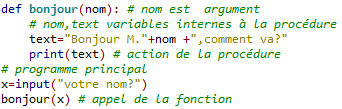  Procédure (ou sous-programme) 
def Nom(arg1, arg2,… ) : 
 	     | bloc instructions
# programme principal
Nom (variable1,variable2…)  # appel de la procédure Fonction = procédure avec retour de valeur(s)
def Nom(arg1, arg2,…) : 
 	    | bloc instructions
 	      return x  # x valeur ou liste de valeurs 
# programme principal
a = Nom (valeur1,..,.. )  # appel + affectation de la valeur retournée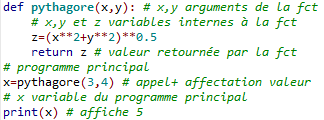 
Importation de librairies – Librairies utiles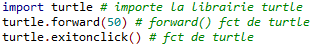 Importer une librairie : plusieurs  méthodesimport MaLibrairie  # Importation d’un ensemble de fcts
MaLibraire.fonction1(var1,… ) # appel d’une fonction
import MaLibrairie as Lib # nom local de la librairie
Lib.fonction1(var1,… ) # appel d’une fonction 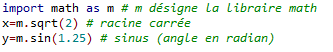  From MaLibrairie import  fct1, fct2, .# liste fcts utiles,
 From MaLibrairie import  *  # toutes les fonctions
fonction1(var1,… ) # appel d’une fonction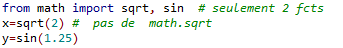 Mathématiques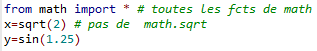 Libraire math  fonctions mathématiques
sqrt( )  racine carrée	sin( )  sinus(radian),  etc…Nombres aléatoires 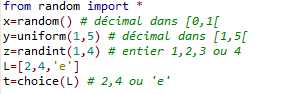 Librairie random   génération de nombres aléatoires 
randint(a,b) 	 entier dans [a, b ]
random( ) 	 décimal (float)  dans [ 0, 1 [
uniform(a,b)	 décimal (float) dans [ a, b [
choice(maList) 	 élément de la liste maList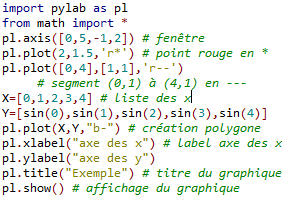 Graphiques mathématiquesLibrairie pylab combine deux librairies : pyplot et  numpy pour les graphiques et calculs mathématiques 
point   plot(x,y,’ro’)   point de coord (x,y) rouge et rond
segment plot( [x1,x2] , [y1,y2], ’b -’ ) 
 	    segment de (x1,y1) à (x2,y2) en bleu et trait plein 
polygone plot( liste des x, liste des y, ‘g- - ‘)
 	    polygone en vert et trait pointillé
axes axis([xmin, xmax, ymin, ymax])
affichage show( )   affiche le graphique
grille  grid()  	 affiche la grille
label xlabel(’ texte’ )  Label de l’axe des x
 	      ylabel( ‘texte ‘ )  Label de l’axe des y
titre   title( ‘texte du titre’ ) 
sauvegarde savefig( ‘nomfichier’ )  sauve au  format .png

+ info   http://matplotlib.org/users/pyplot_tutorial.html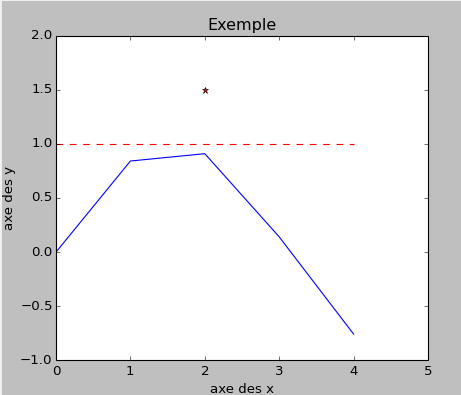 Fichiers textesOuverture nom = open("fichier.txt","w" )  en mode lecture ou écriture, pointe en  début de fichier




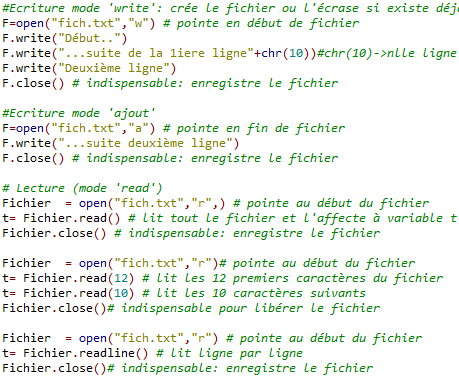 Ecriture nom.write( "texte…" ) 
 Si le fichier n’existe pas, il est créé. 
 Si le fichier existe il est écraséLecture   ouvrir le fichier en mode lecture
x= nom.read()  lecture du fichier entier x= nom.read( n )  lecture des n caractères suivants .
x= nom.readline()  lecture ligne par ligne .Interfaces graphiques 
avec la librairie tkinter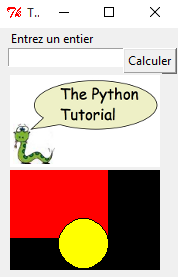 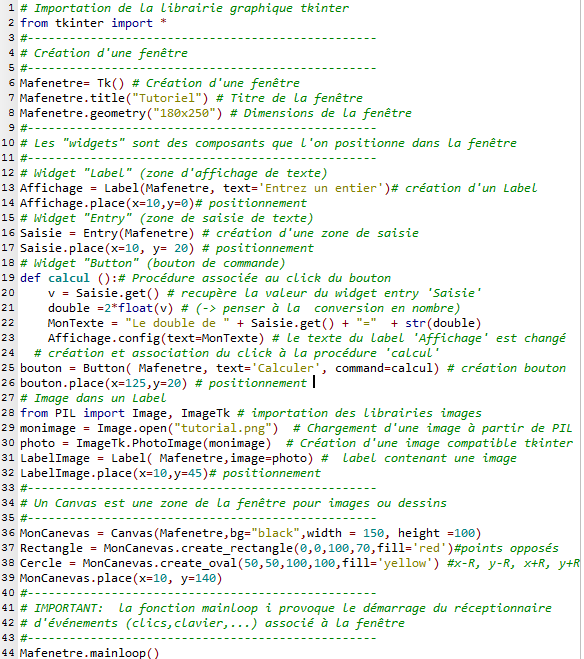 